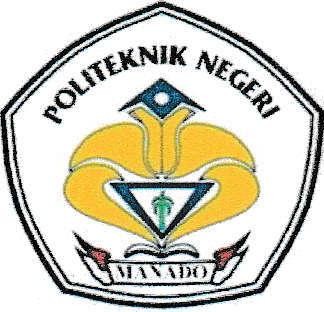 POLITEKNIK NEGERI  MANADO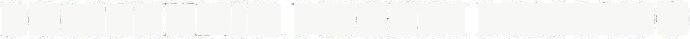 ANALISA PEMBANGKIT LISTRIK TENAGA SURYA PADA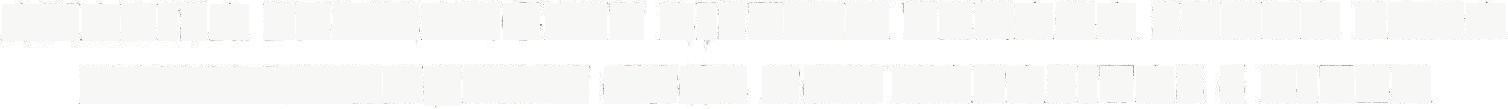 THERMOELECTRIC COOL BOXKAPASITAS 6 LITERSKRIP SI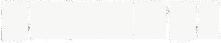 Disusun  Oleh :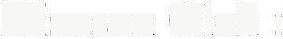 Melky Cornelisz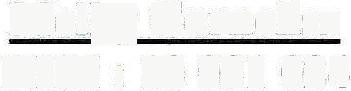 NIM:  13 031 024JURUSAN TEKNIK MESIN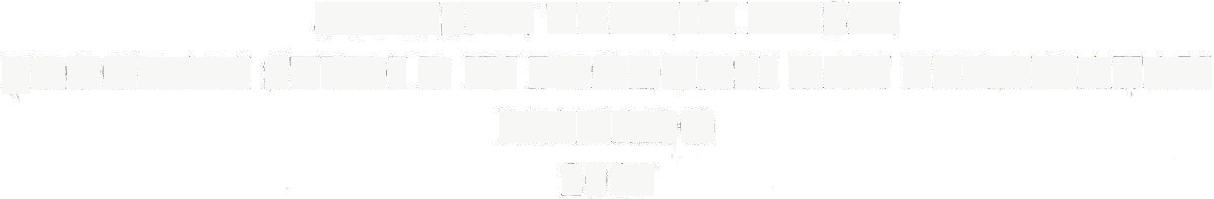 PROGRAM STUD ID IV PRODUKSI DAN PERAWATAN MANADO2017ABSTRAK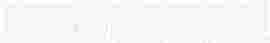 MELKY CORNELISZ, Analisa  Pembangkit Listrik Tenaga Surya pada Thermoelectric  Cool Box Kapasitas  6 Liter (dibimbing oleh Jedithjah  NT Papia ST,  PG.Dip)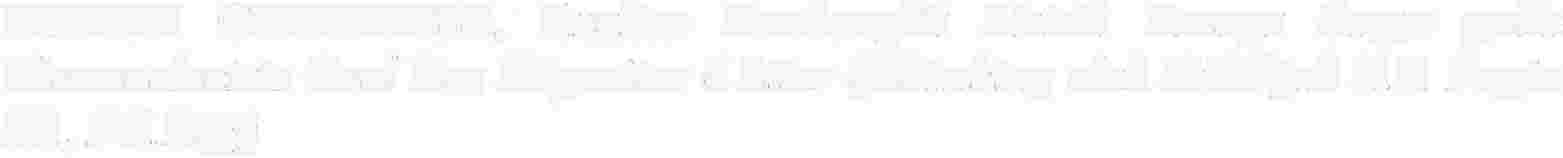 Penelitian ini bertujuan mengetahui berapa lama waktu dan tegangan yang diperlukan Panel Surya Monocrystaline 50 Wp untuk charging  Baterai Yuasa 12V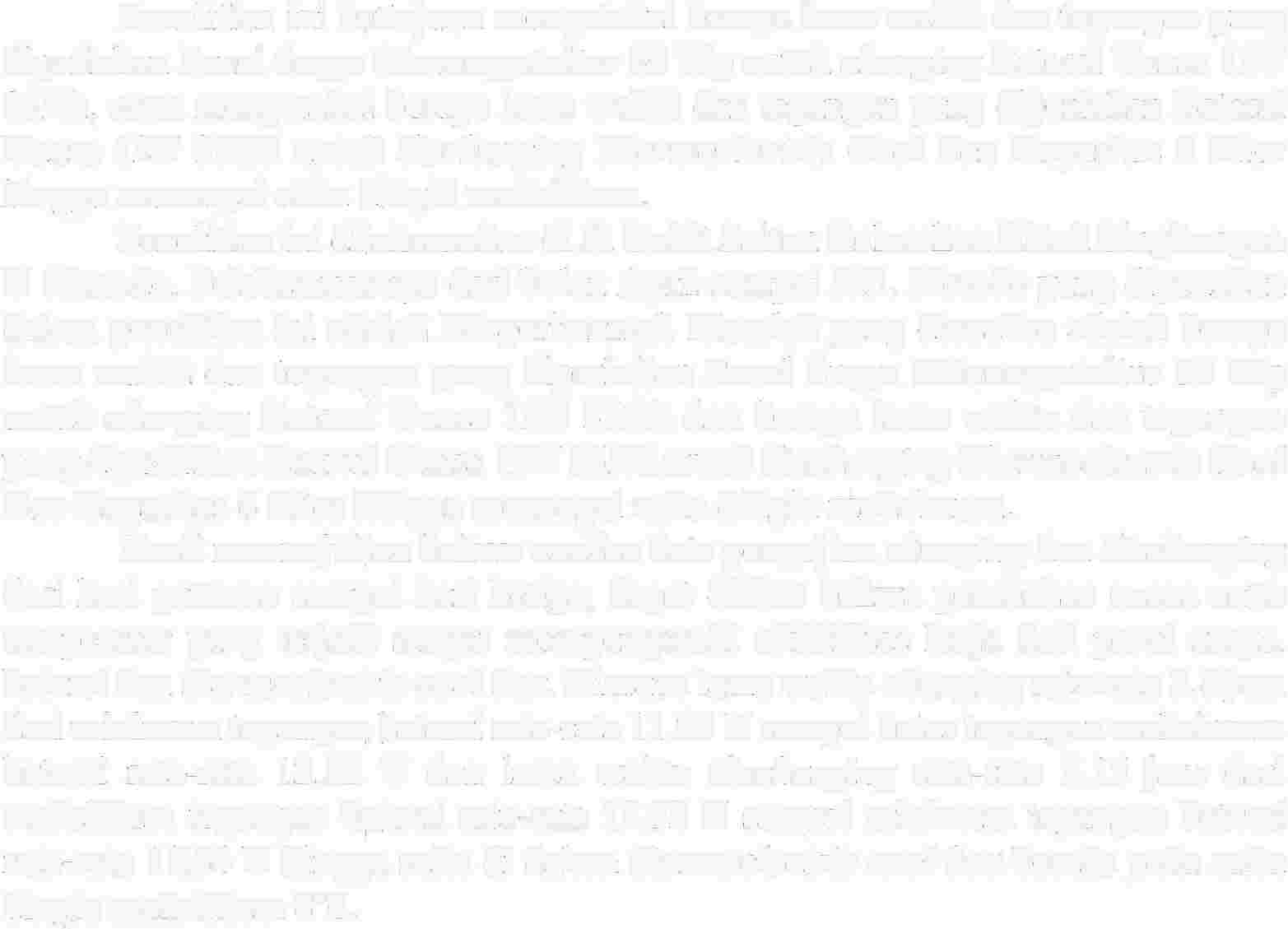 35Ah, serta mengetahui berapa lama waktu dan tegangan yang diperlukan Baterai Yuasa  12V 35Ah untuk discharging Thermoelectric Cool Box  Kapasitas 6 Liter hingga mencapai suhu dingin maksimum.Penelitian ini dilaksanakan di JI. Bukit Zaitun Kelurahan Kleak Lingkungan V Manado. Pelaksanaannya dari bulan April sampai Juli. Metode yang digunakan dalam penelitian ini adalah Eksperimental.  Masalah yang dianalisa adalah berapa lama waktu  dan tegangan  yang diperlukan  Panel  Surya Monocrystaline 50 Wp untuk charging Baterai Yuasa  12V  35Ah dan berapa lama waktu dan tegangan yang diperlukan Baterai Yuasa 12V 35Ah untuk discharging Thermoelectric Cool Box Kapasitas 6 Liter hingga mencapai suhu dingin maksimum.Hasil menunjukan bahwa analisa data pengujian charging  dan dischargingdari hari pertama sampai hari ketiga, dapat dilihat bahwa perubahan cuaca serta temperatur  yang terjadi sangat mempengaruhi  efektifitas kerja dari panel surya, baterai dan thermoelectric cool box. Dimana lama waktu charging  rata-rata 3.8 jam dari minimum tegangan baterai rata-rata 11.93 V sampai batas tegangan maksimum baterai  rata-rata  12.52  V  dan  lama  waktu  discharging  rata-rata  2.15 jam  dari maksimum tegangan baterai rata-rata  12.52 V sampai minimum tegangan baterai rata-rata 11.64 V hingga suhu di dalam thermoelectric cool box berada pada suhu dingin maksimum 8°C.Kata kunci: Panel Surya, Baterai, Thermoelectric Cool Box.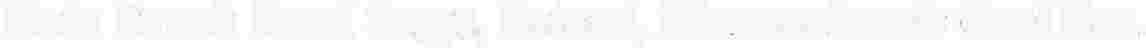 DAFTAR ISI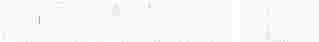 Hal am an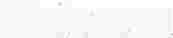 HALAMAN SAMPUL                                                                                         .i HALAMAN JUDUL                                                                                            .ii LEMBARPERSETUJUANSKRIPSI  					     iii 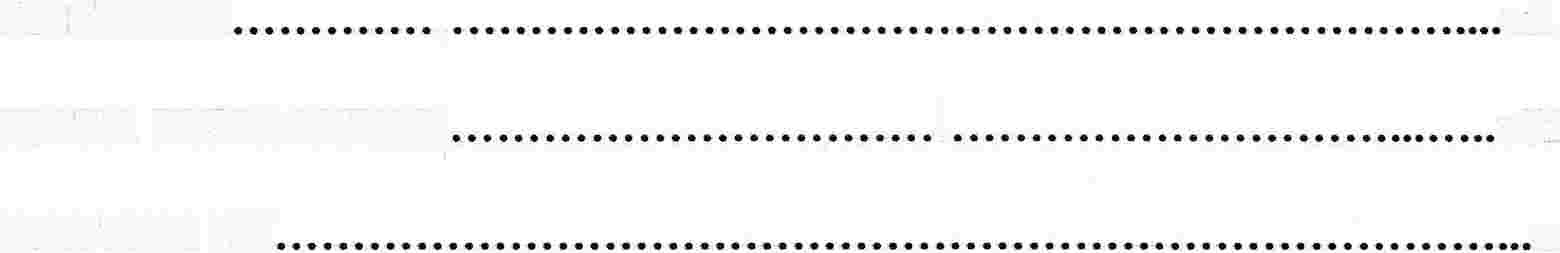 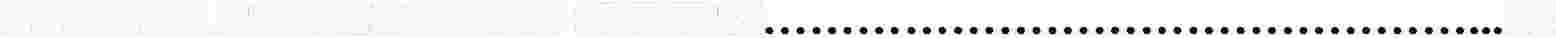 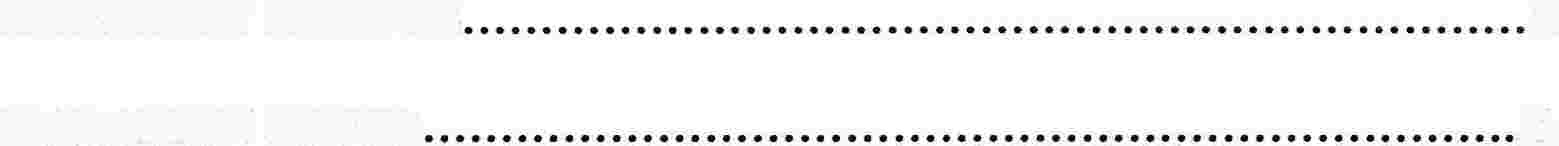 HALAMAN PENGESAHAN                                                                            .iv HALAMAN PERYATAAN KEASLIAN SKRIPSI.                                          v HALAMAN PERNYATAAN PERSETUJUAN PUBLIKASI.                        vi ABSTRAK                 ,                                                                                                                                    viiKATA  PENGANT                                         :                                                                                   viiiDAFTAR ISI                                                                                                      x DAFTAR TABEL                                                                                            xiii DAFTAR GAMBAR .. ,                                                                                                                                xiv DAFTAR NOTASI DAN SINGKATAN                                                               xvi DAFTAR LAMPIRAN                                                                                   xvii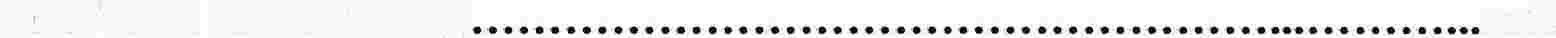 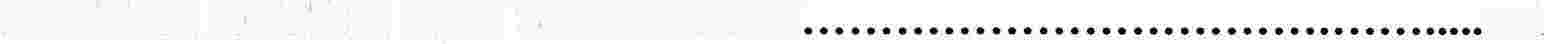 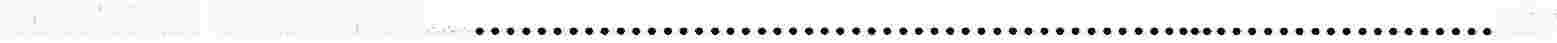 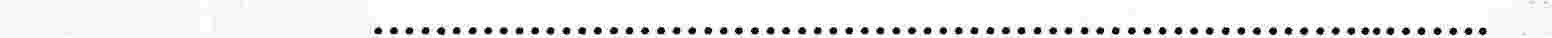 BAB I PENDAHULUAN                                                                                      1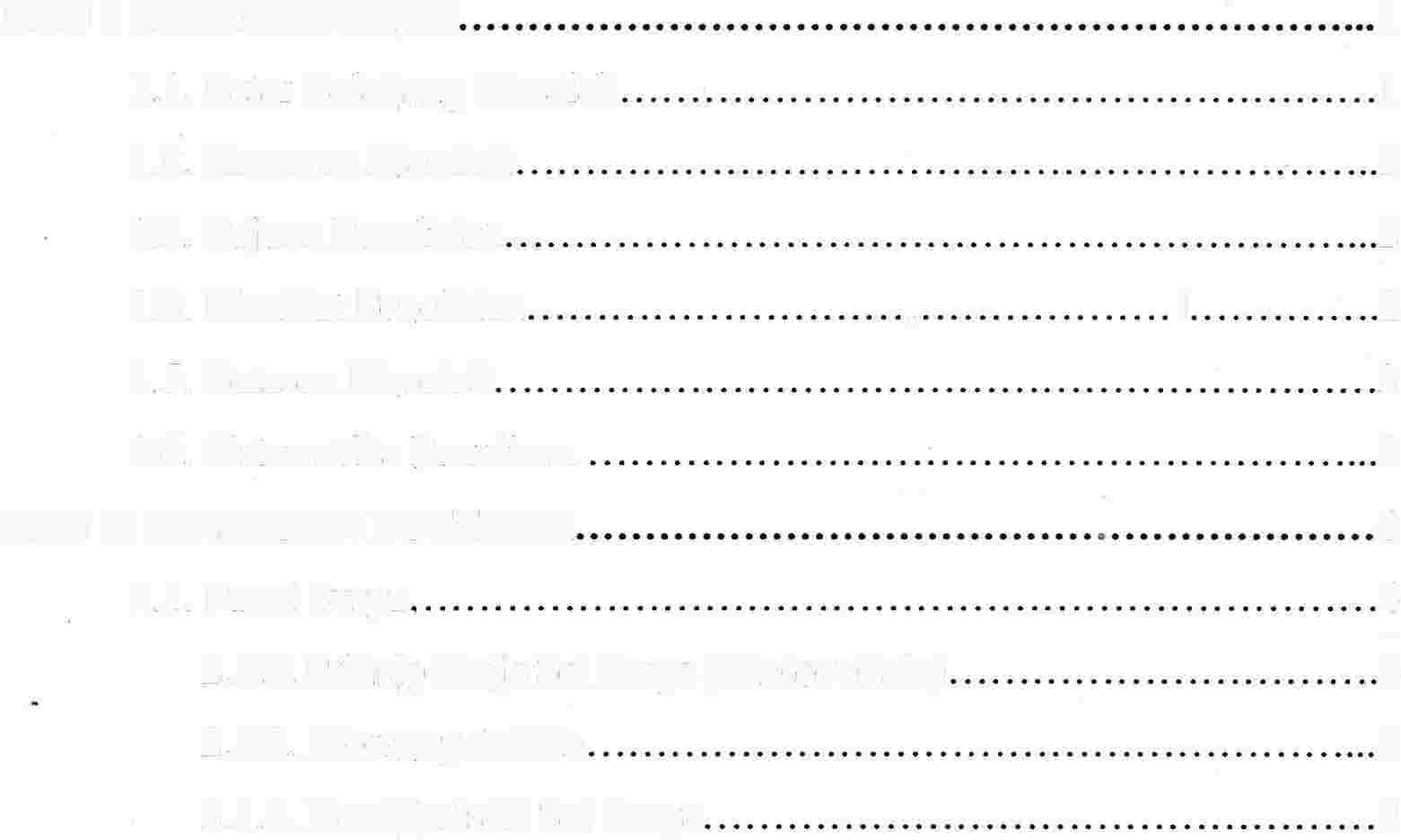 1.1. Latar  Belakang Masai ah                                                                                  11.2. Rumusan Masai ah                                                                                             21.3. Tujuan Penelitian                                                                                     21.4. Manfaat Penelitian                                     ,                                                           :                    21.5. Batasan Masalah                                                                                     3 l.6.  Sistematika Penulisan                                                                               3BAB II TINJAUAN PUSTAKA                                                                           42.1. Panel  Surya                                                                                                        42.1.1. Prinsip Kerja Sel Surya (Photovoltaic)                                          62.1.2.  Monocrystalline                                                                            82.1.3.  Karakteristik Se! Surya                                                                         94.1.1. Analisa Data  Pengujian  Charging  dan Discharging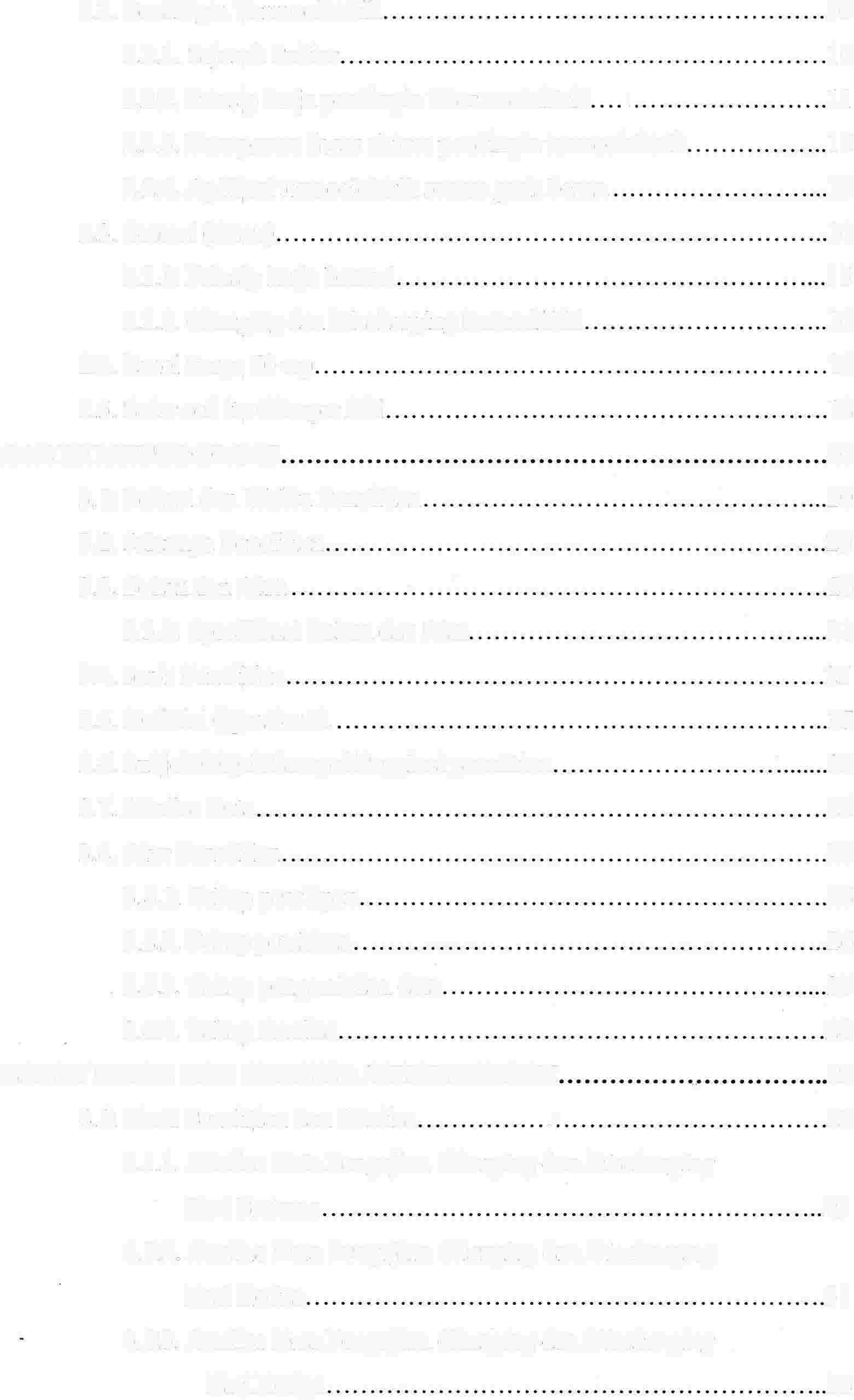 Hari  Pertama                                                                                  294.1.2.  Analisa Data  Pengujian Charging  dan DischargingHari  Kedua                                                                                  314.1.3.  Analisa Data  Pengujian Charging  dan DischargingHani Ketiga                                                                               334.2. Pembahasan                                                                                          36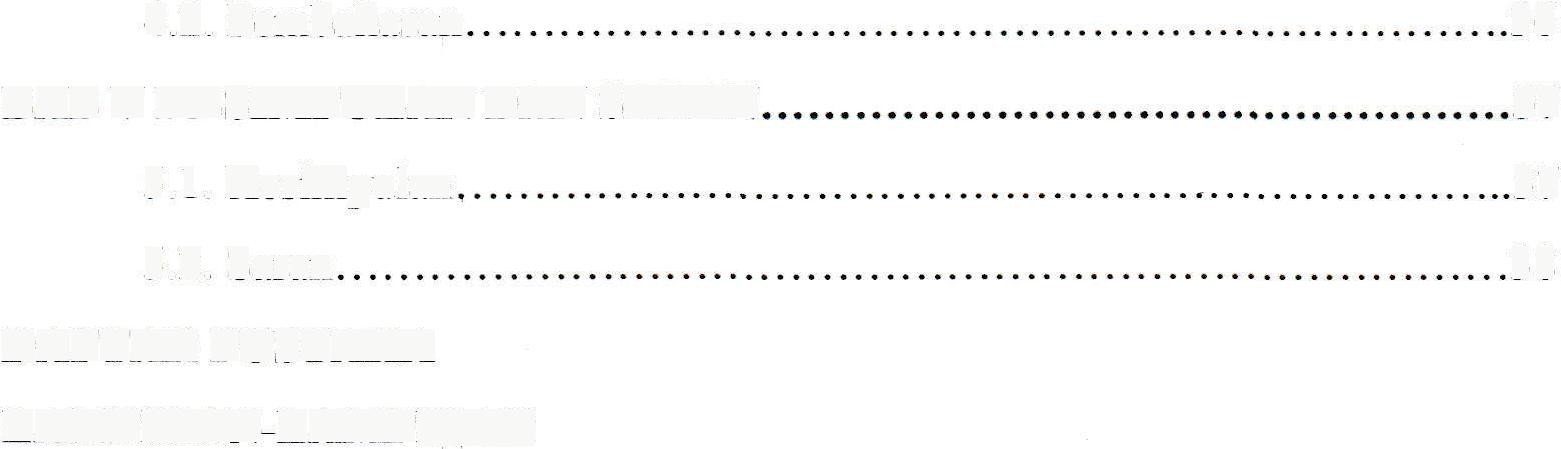 BAB V KESIMPULAN DAN SAR.AN                                                                    375.1. Kesimpulan                                                                                                  375.2.  Saran                                                                                                            38DAFTAR PUSTAKALAMPIRAN-LAMPIRANDAFTAR  TABEL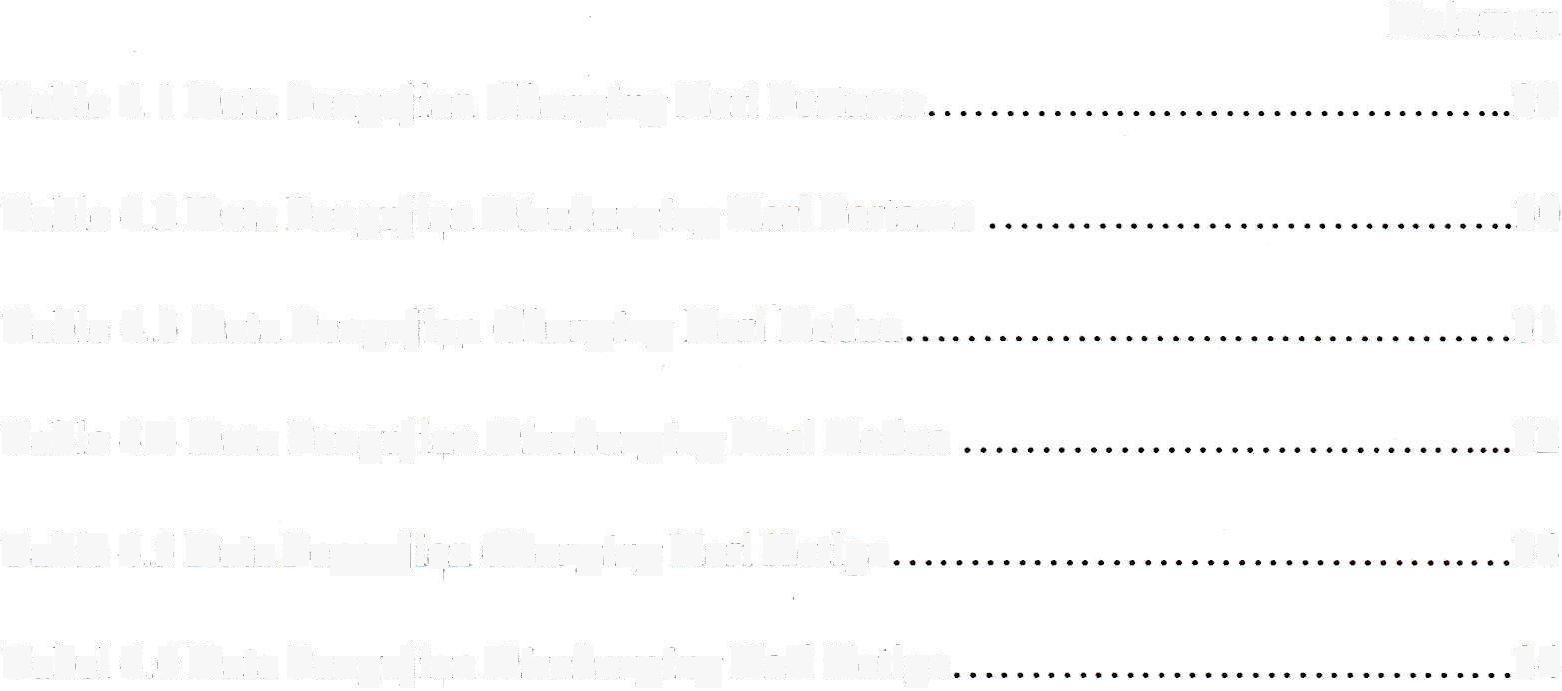 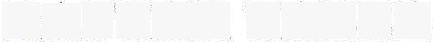 DAFTAR  GAMBAR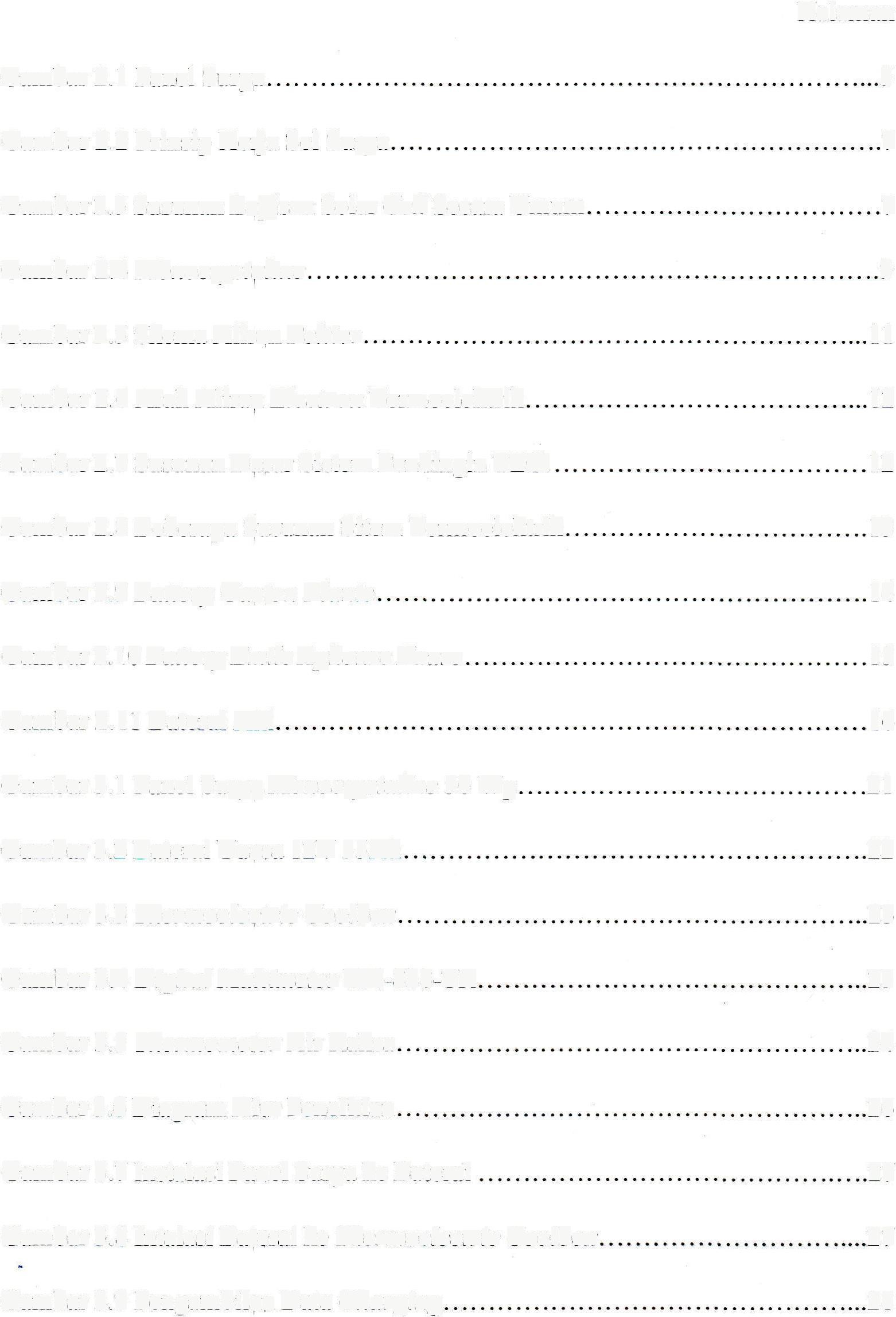 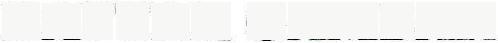 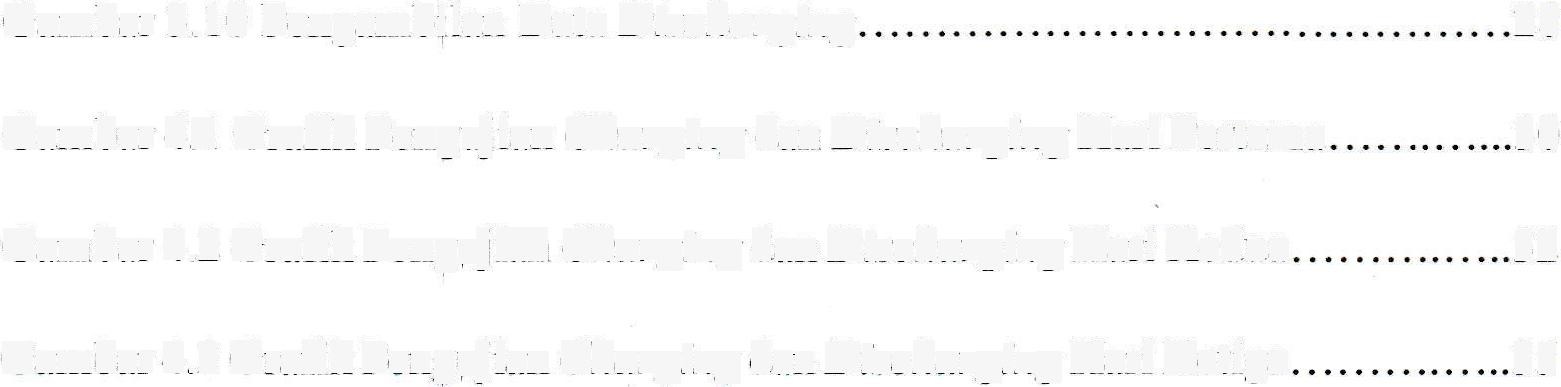 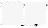 DAFTAR NOTASI DAN SINGKATAN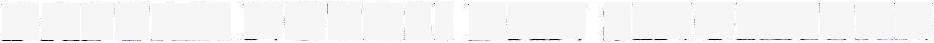 Notasi I Simbol                                                      ArtiAmpere  (A)                                                  Arus Listrik Ampere/Hour (Ah)                                        Ams Listrik/Jam Celcius  (°C)                                                     Temperatur Fahrenheit (°F)                                                  TemperaturKilogram  (Kg)                                                      Be rat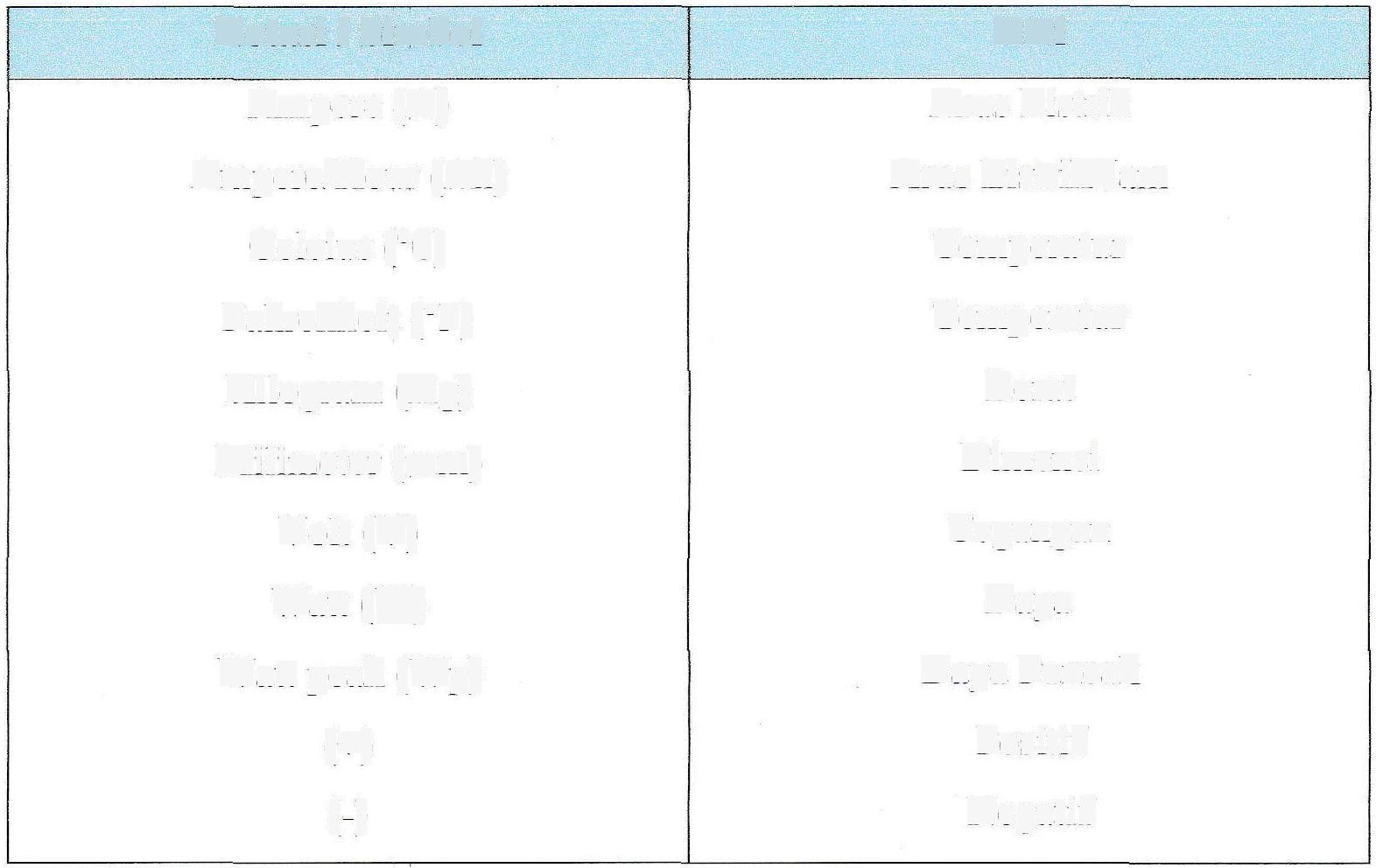 Milimeter (mm)                                                  Dimensi Volt (V)                                                        Tegangan Watt (W)                                                          DayaWatt peak (Wp)                                              Daya Puncak(+)                                                               Positif(-)                                                              NegatifDAFTAR PUSTAKA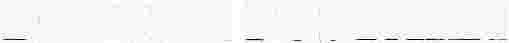 Alexandre  Edmond  Becquerel.  (1839). LAPORAN SEL SURYA. Retrieved  from http://int.search.myway.com/search/GGmain.jhtml?searchfor=menurut+Efek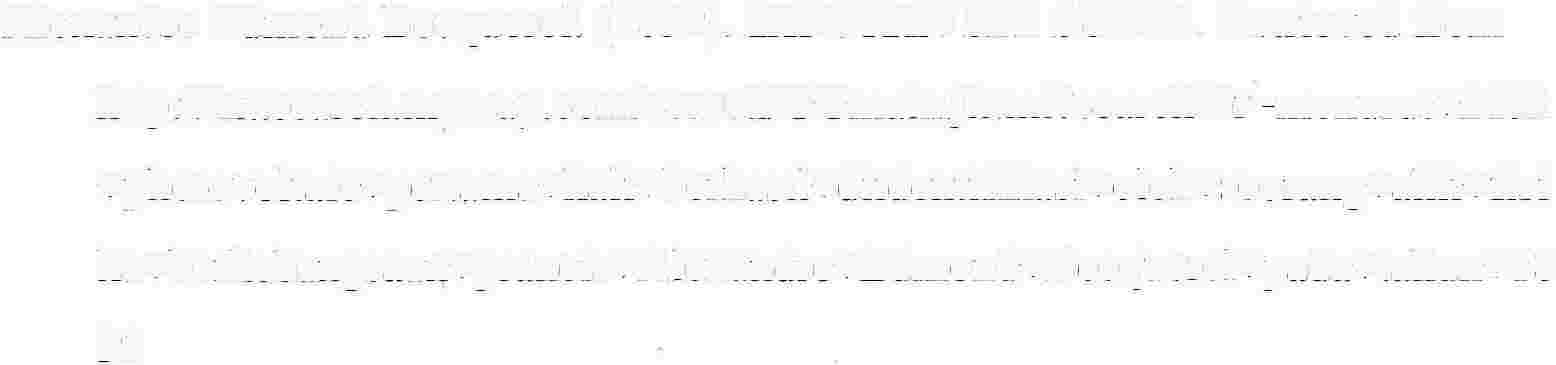 +photovoltaic+pertama+kali+berhasil+diidentifikasi+oleh+seorang+ahli+fisi ka+berkebangsaan+prancis+A lexandre+Edmond+Becq uerel+pada+tahun+ 1839Astu Pudjanarsa, Djati Nursuhut.  (2006). MESIN KONVERSI ENERGI.  Ed. I. -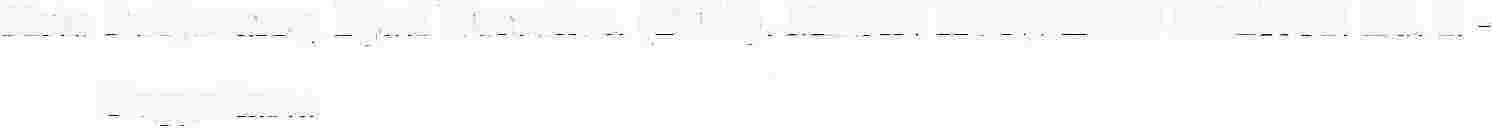 YogyakartaAstu Pudjanarsa,  Djati Nursuhut.  (2006). MESIN KONVERSI ENERGI.  Ed. JI. -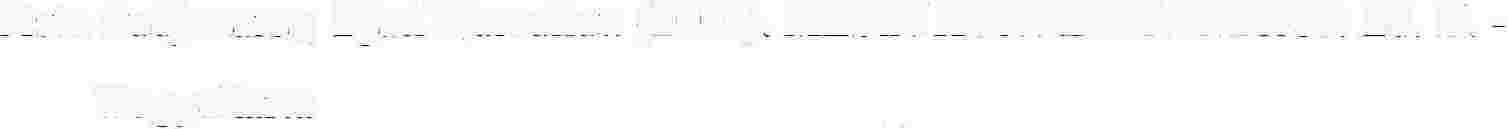 YogyakartaBaterai  Aki. (2013).  CHARGING DAN DISCHARGING AKI.  Retrieved from http://www.panelsurya.com/i ndex. php/id/batere/charge-and-discharge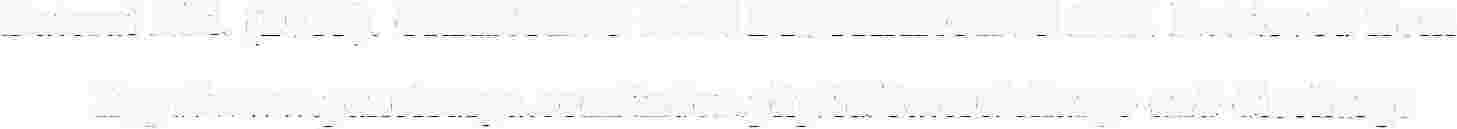 Chasa, U. (2014). KARAKTERISTIK SEL SURYA. Retrieved  from http://chasa 13 .blogspot.co.id/2014/12/karakteristik-sel-surya-i.htm I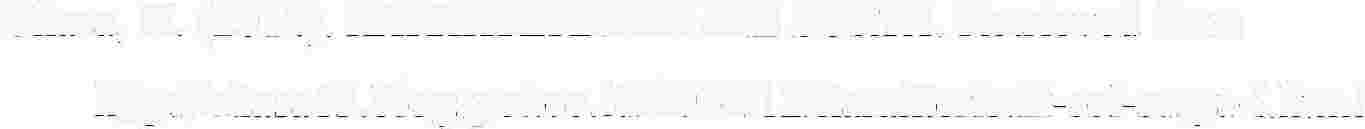 Ferdi Rosman  Feizal. (2015). SOLAR  CELL ITU CHARGER AKI. Retrieved from http://www.kompasiana.com/ferdirosman/solar-cell-itu-charger-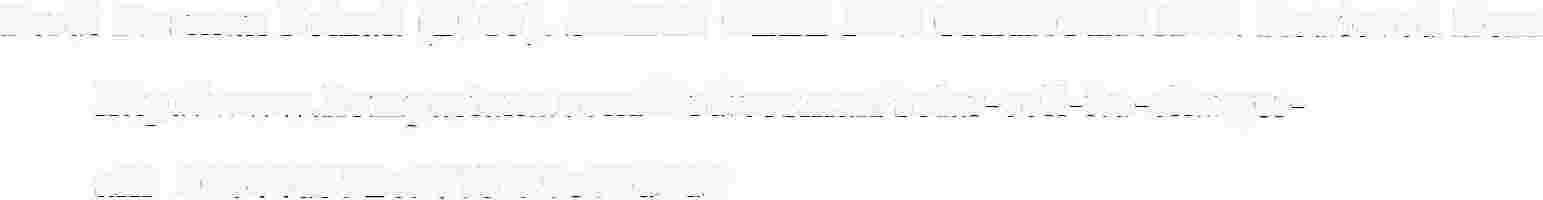 aki  56644d592e9773f90e8bd5d9Jedithjah N.T. Papia.  (2008). INSTRUMENTASI DAN KENDALL  Politeknik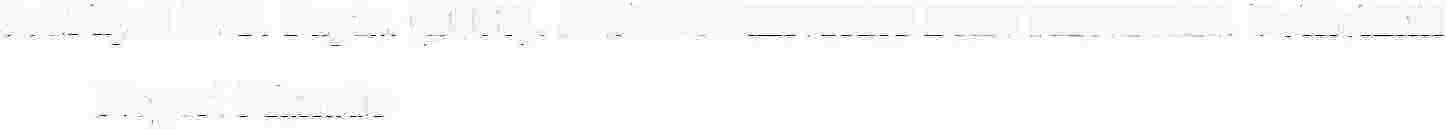 Negeri  ManadoJedithjah N.T. Papia, Moody N. Tumembow.  (2010). TEKNIK LISTRIK DAN ELEKTRONIKA.  Politeknik  Negeri  Manado.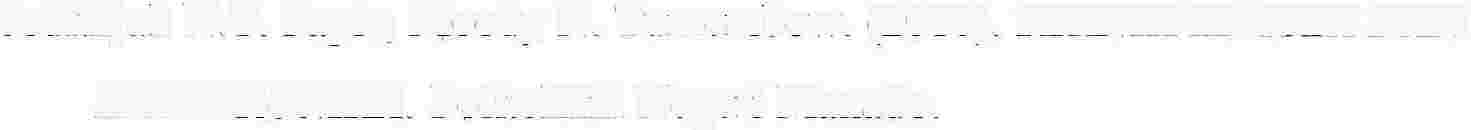 katalog  produk.  (2014). SOLAR HOME SYSTEM. Retrieved from http://katalognatopringsewu.blogspot.eo.id/2014/04/cara-mengh itung-daya• tenaga-surya.html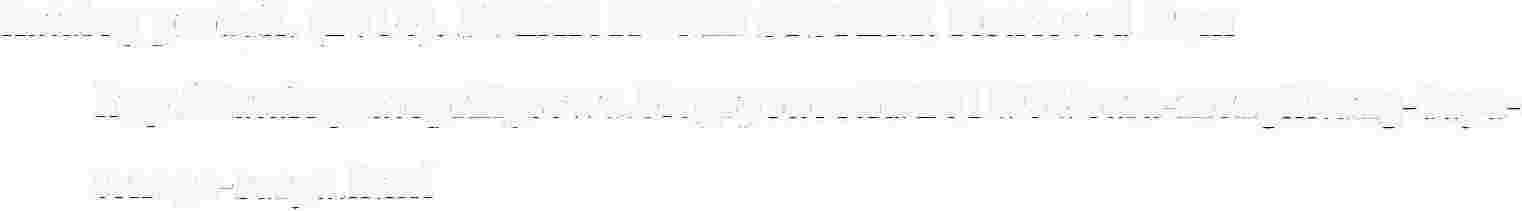 komang yudith.  (2013). PENEMU AKI. Retrieved  from https://komangyudith. wordpress.com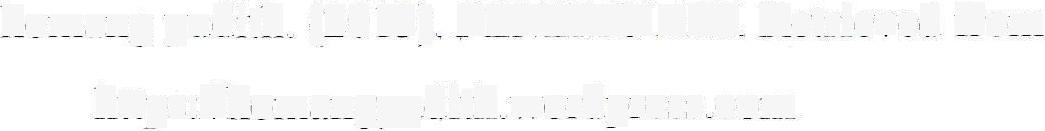 Mangsur.  (2010). Universitas  Indonesia. Retrieved from. http://www.google.eo.id/search?q=digital+mangsur+2010+universitas+Indon esia&aqs=chrome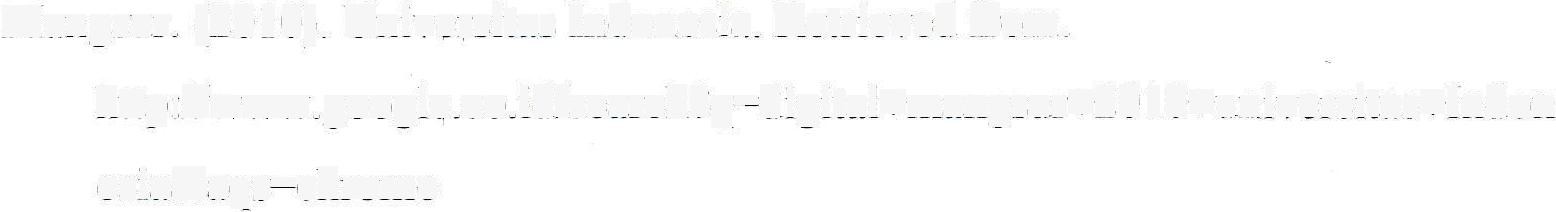 Nurhadi  Budi Santosa.  (2015). EFEK PELTIER.  Retrieved from htrpv/www.vedcmalang.com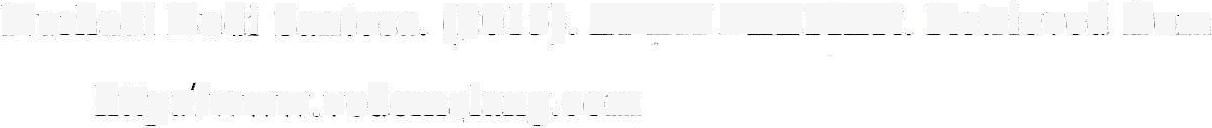 Rahmad  Hidayat.  (2013). PENGERTIAN DAN FUNGSI BATERAI (AKI).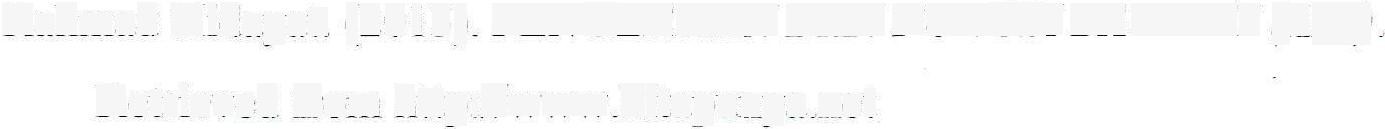 Retrieved from http://www.kitapunya.netSulasno.  (2009). TEKNIK KONVERSI ENERGI LISTRIK DAN SISTEM PENGATURAN.  -Edisi Pertama-  Yogyakarta; Graha Ilmu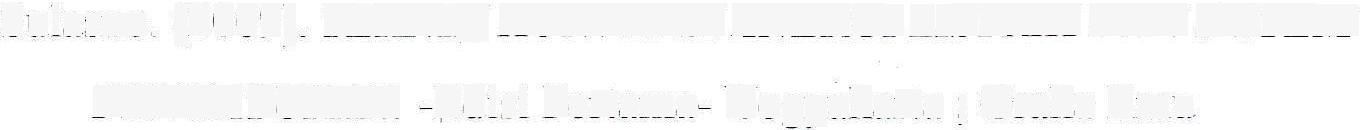 Swiftlet-secret.  (2013). SOLAR PANEL MONOCRYSTALINE. Retrieved from http://swiftlet-secret.blogspot.co. id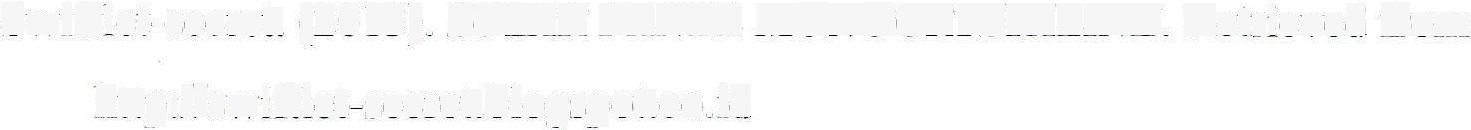 teknologisurya.wordpress, (2013).  TEKNOLOGI SEL SURYA.  Retrieved from https://tekno logisurya. wordpress.com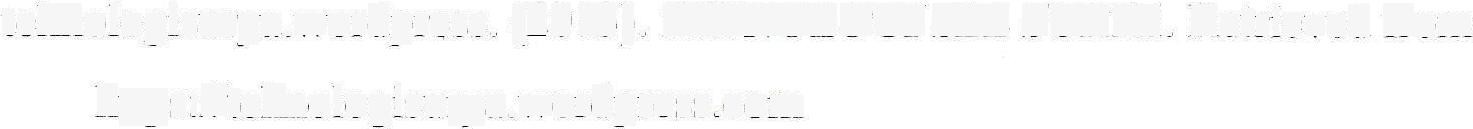 Tri Ayodha Ajiwiguna.  (2014). PENDINGIN THERMOELECTRIC. Retrieved from http://catatan-teknik.blogspot.co.id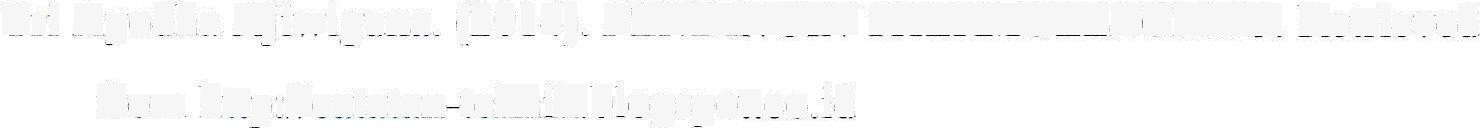 2.2. Pendingin Termoelectrik102.2. l. Sejarah Peltier102.2.2. Prinsip kerja pendingin Thermoelektrik       :112.2.3.  Komponen dasar  sistem  pendingin termoelektrik122.2.4.  Aplikasi termoelektrik secara  garis besar.132.3. Baterai (Accu)142.3.1.  Prinsip  kerja baterai152.3.2.  Charging dan Discharging Baterai/Aki162.4. Panel  Surya 50 wp182.5. Solar cell itu Charger Aki18BAB III METODOLOGI203.1. Lokasi  dan  Waktu  Penelitian203.2. Jalannya Penelitian203.3. Bahan dan Alat.203.3.1.  Spesifikasi Bahan dan Alat213.4. Jenis  Penelitian253.5. Definisi Oprasional.253.6. Subjek/Objek/Sampel/Populasi penelitian253.7. Analisa Data263.8. Alur Penelitian263.8.l.  Tahap  persiapan263.8.2. Tahap  perakitan263.8.3.  Tahap pengambilan data273.8.4.  Tahap Analisa28BAB IV HASIL DAN ANALISA I PEMBAHASAN294.1. Hasil  Penelitian dan Analisa                    .:29Table 4.1 Data Pengujian Charging Bari PertamaHal aman29Table 4.2 Data Pengujian Discharging Hari Pertama30Table 4.3 Data Pengujian Charging Hari Kedua31Table 4.4 Data Pengujian Discharging Hari Kedua32Table 4.5 Data Pengujian  Charging Bari Ketiga34Tabel 4.6 Data PengujianDischarging Hari Ketiga34Gambar  2.1 Panel  SuryaHal am an5Garn bar 2.2 Prinsip Kerja Sel Surya7Garn bar 2.3 Susunan Lapisan  Solar Cell Secara Umum7Garn bar 2.4 Monocrystaline9Gambar 2.5 Skema Aliran Peltier11Gambar 2.6 Arah Aliran Electron  Terrnoelektrik12Garn bar 2. 7 Susunan Dasar Sistem Pendingin TEC.12Gambar 2.8 Beberapa  Susunan Sitern Termoelektrik13Gambar 2.9 Battery  Gaston Plante14Garn bar 2.10 Battery Emile Aphonse  Faure15Gambar  2.1 l Baterai  Aki16Garn bar 3.1 Panel SuryilMonocrystaline 50 Wp21Gambar 3.2 Baterai Yuasa 12V 35Ah22Gambar 3.3 Thermoelectric Coo/box23Garn bar 3 .4 Digital Multimeter UX-838-TR23Gambar  3.5  Thermometer Air Raksa24Garn bar 3.6 Diagram Alur Penelitian26Gambar 3. 7 Instalasi Panel Surya ke Baterai27Gambar 3.8 Intalasi Baterai ke Thermoelectric Coo/box27Gambar  3.9 Pengambilan  Data Charging28Garn bar 3.10 Pengambilan  Data Discharging28Garn bar 4.1 Grafik Pengujian Charging dan Discharging Hari Pertama30Garn bar 4.2 Grafik Pengujian Charging dan Discharging Hari Kedua32Gambar 4.3 Grafik Pengujian Charging dan Discharging Hari Ketiga35